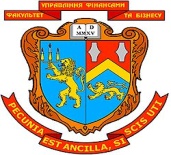 СИЛАБУС курсу  «ОРГАНІЗАЦІЯ І МЕТОДИКА ФІНАНСОВИХ РОЗСЛІДУВАНЬ»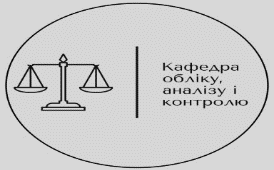 Галузь знань           07 Управління та адмініструванняСпеціальність 071 «Облік і оподаткування»Освітньо-професійна програма «Облік, аналіз та фінансові розслідування»СИЛАБУС курсу  «ОРГАНІЗАЦІЯ І МЕТОДИКА ФІНАНСОВИХ РОЗСЛІДУВАНЬ»Галузь знань           07 Управління та адмініструванняСпеціальність 071 «Облік і оподаткування»Освітньо-професійна програма «Облік, аналіз та фінансові розслідування»СИЛАБУС курсу  «ОРГАНІЗАЦІЯ І МЕТОДИКА ФІНАНСОВИХ РОЗСЛІДУВАНЬ»Галузь знань           07 Управління та адмініструванняСпеціальність 071 «Облік і оподаткування»Освітньо-професійна програма «Облік, аналіз та фінансові розслідування»СИЛАБУС курсу  «ОРГАНІЗАЦІЯ І МЕТОДИКА ФІНАНСОВИХ РОЗСЛІДУВАНЬ»Галузь знань           07 Управління та адмініструванняСпеціальність 071 «Облік і оподаткування»Освітньо-професійна програма «Облік, аналіз та фінансові розслідування»СИЛАБУС курсу  «ОРГАНІЗАЦІЯ І МЕТОДИКА ФІНАНСОВИХ РОЗСЛІДУВАНЬ»Галузь знань           07 Управління та адмініструванняСпеціальність 071 «Облік і оподаткування»Освітньо-професійна програма «Облік, аналіз та фінансові розслідування»Факультет/кафедра, за якоюзакріплена дисциплінаФакультет/кафедра, за якоюзакріплена дисциплінаФакультет/кафедра, за якоюзакріплена дисциплінаФакультет управління фінансами та бізнесу/кафедра обліку, аналізу і контролюФакультет управління фінансами та бізнесу/кафедра обліку, аналізу і контролюСтупінь вищої освітиСтупінь вищої освітиСтупінь вищої освітиМагістрМагістрСтатус дисципліниСтатус дисципліниСтатус дисципліни  Навчальна дисципліна нормативного  компонента фахового переліку  Навчальна дисципліна нормативного  компонента фахового перелікуСеместрСеместрСеместрТретійТретійФорма навчанняФорма навчанняФорма навчанняДеннаДеннаОбсяг дисципліни, кредити ЄКТС/загальна кількість годинОбсяг дисципліни, кредити ЄКТС/загальна кількість годинОбсяг дисципліни, кредити ЄКТС/загальна кількість годин3 кредити / 90 годин3 кредити / 90 годинВикладачі дисципліниВикладачі дисципліниВикладачі дисципліниШевців Любов Юліанівнак.е.н., доцент кафедри обліку, аналізу і контролюШевців Любов Юліанівнак.е.н., доцент кафедри обліку, аналізу і контролюКонтактна інформація про викладачаКонтактна інформація про викладачаКонтактна інформація про викладачаПрофайл викладача курсу: https://financial.lnu.edu.ua/employee/shevtsiv-lyubov-yulianivnaЕлектронна пошта:    lyubov.shevtsiv@lnu.edu.uaТелефон:  (032) 235-64-50Профайл викладача курсу: https://financial.lnu.edu.ua/employee/shevtsiv-lyubov-yulianivnaЕлектронна пошта:    lyubov.shevtsiv@lnu.edu.uaТелефон:  (032) 235-64-50Консультації з питань вивчення  дисципліниКонсультації з питань вивчення  дисципліниКонсультації з питань вивчення  дисципліниВівторок : 14.00-15.00  год. (вул. Коперника  3, ауд. 504)Індивідуальні в Microsoft Teams (за необхідності)Вівторок : 14.00-15.00  год. (вул. Коперника  3, ауд. 504)Індивідуальні в Microsoft Teams (за необхідності)Мова викладанняМова викладанняМова викладанняУкраїнськаУкраїнськаСторінка курсуСторінка курсуСторінка курсуhttps://financial.lnu.edu.ua/course/orhanizatsiia-i-metodyka-finansovykh-rozsliduvanhttps://financial.lnu.edu.ua/course/orhanizatsiia-i-metodyka-finansovykh-rozsliduvanІНФОРМАЦІЯ ПРО ДИСЦИПЛІНУКоротка анотація дисципліниФінансові розслідування – це засоби виявлення та попередження різноманітних зловживань, пов’язаних з ухиленням від сплати податків, шахрайством, корупційними проявами тощо. Метою здійснення фінансових розслідувань є протидія легалізації (відмиванню) доходів, одержаних злочинним шляхом, та фінансуванню тероризму, а також незаконному виведенню грошових коштів за межі країни, що негативно позначається на економіці та порушує економічну безпеку держави. Основним завданням державних органів, які займаються фінансовими розслідуваннями, є забезпечення економічної безпеки держави, профілактика, виявлення й попередження злочинів та адміністративних правопорушень, учинених в економічній сфері, у тому числі корупційних правопорушень, легалізації (відмивання) доходів, одержаних злочинним шляхом, тощо. Мета дисциплінививчення дисципліни: види і форми злочинів у сфері господарської діяльностівивчення дисципліни є  формування аналітичного та юридичного мислення, уміння та навичок використання інструментів для об’єктивної оцінки економічних ситуацій в розрізі видів економічної злочинності, ознайомлення студентів з теоретичними та практично-прикладними проблемами кримінально-правової кваліфікації злочинів у сфері господарської діяльності та шляхами їх вирішення у теорії кримінального права та законодавстві.             Завдання вивчення дисципліни  полягають у: формування знань, умінь та навиків щодо кваліфікації передбачених кримінальним законодавством відповідних злочинів у сфері господарської діяльності.навчити застосовувати теоретичні положення на практиці; дати чітке уявлення про роль криміналістики у діяльності з розкриття, розслідування, попередження окремих видів злочинів у сфері господарської діяльності тощо.Предмет вивчення дисципліни: система заходів, що здійснюються суб’єктами фінансового моніторингу у сфері протидії легалізації доходів, отриманих злочинним шляхом, фінансуванню тероризму і фінансуванню розповсюдження зброї масового знищенняМетою навчальної дисципліни: формування в студентів системи теоретичних і практичних знань з організації і методики проведення фінансових розслідувань результатів фінансово-господарської діяльності підприємств і організацій та функціонування, розвитку системи фінансового моніторингу в Україні та світі.Завдання вивчення дисципліни  полягають у: формуванні знань, умінь та навиків щодо кваліфікації передбачених кримінальним законодавством відповідних злочинів  та їх розслідуванні у всіх сферах діяльності.навчити застосовувати теоретичні та методологічні засади, сучасні прийоми фінансових розслідувань господарської діяльності за видами економічної діяльності;поглибити знання про тенденції становлення системи фінансових розслідувань України, включаючи роботу правоохоронних структур; набути знань про правові засади, форми та стадії міжвідомчої взаємодії та співробітництва з структурами державної влади, правоохоронними та наглядовими органами, установами, що проводять операції з грошовими коштами та іншим майном; визначення сутності, етапів та типології легалізації доходів, отриманих злочинним шляхом; ознайомлення із міжнародними нормами у сфері протидії легалізації злочинних доходів і фінансування тероризму; вивчення сутності та видів фінансового моніторингу, функціонуванням системи фінансового моніторингу в Україні, правами та обов’язками суб’єктів фінансового моніторингу, його організації;набуття знань і вмінь досвіду організації внутрішнього контролю, судово-слідчої практики по справах фінансового розслідування, а також практики залучення до відповідальності за порушення у галузі розслідування;навчитись робити об’єктивні висновки та пропозиції за результатами проведених фінансових розслідувань; вивчити подібні схеми відмивання злочинних доходів;набути практичних навиків в оформленні аналітичних висновків, а також матеріалів офіційних фінансових розслідувань.Література для вивчення дисципліниКримінальний процесуальний кодекс України : Закон України від 13 квітня 2012 р. № 4651-VI / Верховна Рада України. Відомості Верховної Ради України. 2013. № 9–10, № 11–12, № 13. Ст. 88. URL: https://zakon.rada.gov.ua/laws/show/4651-17Кримінальний кодекс України : Закон України від 05 січня 2001 р. № 2341-III / Верховна Рада України. Відомості Верховної Ради України. 2001. № 25–26. Ст. 131. URL: https://zakon.rada.gov.ua/laws/show/2341-14Податковий кодекс України від 02.12.2010 р. № 2755-VI. (зі змінами і доповненнями) http://zakon4.rada.gov.uaЗакон України «Про запобігання та протидію легалізації (відмиванню) доходів, одержаних злочинним шляхом, фінансуванню тероризму та фінансуванню розповсюдження зброї масового знищення» від 06 грудня 2019 р. № 361-IX / Верховна Рада України. Відомості Верховної Ради України. 2020. № 25. Ст. 171. URL: https://zakon.rada.gov.ua/laws/show/361-20#Закон України  «Про внесення змін до деяких законодавчих актів України щодо спрощення досудового розслідування окремих категорій кримінальних правопорушень» від 17.06.2020 р. № 720-IX Закон України «Про внесення змін до деяких законодавчих актів України щодо обліку трудової діяльності працівника в електронній формі» від 5.02.2021 р. №1217-IXЗакон України Про внесення змін до деяких законодавчих актів України щодо удосконалення процедури внесення змін» від  19.05.2020 №619-IX.Закон України «Про Національне агентство України з питань виявлення, розшуку та управління активами, одержаними від корупційних та інших злочинів» від 10 листопада 2015 р. № 772-VIII / Верховна Рада України. Відомості Верховної Ради України. 2016. № 1. Ст. 2. URL: https://zakon.rada.gov.ua/laws/show/772-19#Постанова Кабінету Міністрів України «Про затвердження Положення про Державну службу фінансового моніторингу України» від 29 липня 2015 р. № 537 / Кабінет Міністрів України. URL: https://zakon.rada.gov.ua/laws/show/537-2015-%D0%BF# Наказ «Про затвердження Порядку надання та розгляду узагальнених матеріалів» Міністерства фінансів України, Міністерства внутрішніх справ України, Служби безпеки України від 11 березня 2019 р. № 103/162/384 / Міністерство фінансів України, Міністерство внутрішніх справ України, Служба безпеки України. URL: https://zakon.rada.gov.ua/laws/show/z0368-19#Звіт Державної служби фінансового моніторингу України за 2019 рік. URL: https://fiu.gov.ua/assets/userfiles/0350/zvity/zvit2019uaІнформація з офіційного сайту Національного агентства України з питань виявлення, розшуку та управління активами, одержаними від корупційних та інших злочинів. URL: https://arma.gov.ua/prykladyАркуша Л. І. Деякі особливості розслідування легалізації (відмивання) доходів, одержаних в результаті організованої злочинної діяльності. Юридичний вісник. 2012. № 2. С. 87–91. Аркуша Л. І. Механізм відбиття слідів (ознак) злочинної діяльності легалізації (відмивання) доходів, отриманих злочинним шляхом, в основних групах документів. Південноукраїнський правничий часопис. 2010. № 1. С. 226–228. Антилегалізаційний фінансовий моніторинг: ризик-орієнтований підхід: монографія / О. О. Глущенко, І. Б. Семеген ; за заг. ред. д-ра екон. наук, проф. Р. А. Слав’юка. К. : УБС НБУ, 2014. 386 с.Оніщик Ю.В. Міжнародже співробітництво у боротьбі з фінансовими правопорушеннями: навчальний посібник. К: Алерта, 2016. 422 с. Фінансові розслідування у сфері протидії легалізації злочинних доходів в Україні [Текст] : метод. рек. / [С. С. Чернявський, О. Є. Користін, В. А. Некрасов та ін.]. К. : Нац. акад. внутр. справ, 2017. 164 с.Оніщик Ю.В. Матеріальні сліди під час розслідування ухилення від сплати податків. Науковий вісник Ужгородського Національного університету. 2014. Серія «Право». Випуск 26. С. 253-256. Європейська конвенція про взаємну допомогу у кримінальних справах від 20 квітня 1959 року. URL: https://zakon.rada.gov.ua/go/995_036.Штангрет А. М., Стеців Л. П. Обліково-аналітичне забезпечення управління економічною безпекою підприємства: методичні засади. Економіка та суспільство. 2017. № 9. С. 722-726. URL: http://www.economyandsociety.in.ua/ journal/9_ukr/123.Ресурси інтернету:http:// www.rada.gov.ua - Верховна Ради України.http://www.kmu.gov.ua/ - веб-сайт Кабінету Міністрів України.http:// www.minfin.gov.ua - Міністерство фінансів України.http:// www.nssmc.gov.ua - Національна комісія з цінних паперів та фондового ринку.http:// www.ukrstat. gov.ua - Державна служба статистики України.http://www.dkrs.gov.ua/kru/uk/index - веб-сайт Державної аудиторської служби України.http://sfs.gov.ua/- веб-сайт Державної фіскальної служби України.   http:// www.liga.net - Ліга Бізнес Інформ   http:// www.nau.kiev.ua - Нормативні акти Україниhttp:// www.library.univ.kiev.ua/ukr/res/resour.php3 – Бібліотеки в Україні.http://www.nbuv.gov.ua. – Національна бібліотека України ім. В.І.Вернадськогоhttp://www.nbuv.gov.ua/portal/libukr.html – Бібліотеки та науково-інформаційні центри України http://www. library. lviv.ua/–Львівська національна наукова бібліотека України ім. В. Стефаника http://uk.wikipedia.org – вільна енциклопедія  Обсяг курсуАудиторні години:     40   з них:лекції                                      24 годин практичні заняття                 16 годин самостійна робота                38 годинОчікувані результати навчанняВимоги до компетентностей, знань і уміньВ результаті вивчення навчальної дисципліни у студента мають бути сформовані такі загальні компетентності:ЗК01. Вміння виявляти, ставити та вирішувати проблеми. ЗК02. Здатність спілкуватися іноземною мовою. ЗК03. Навички використання інформаційних і комунікаційних технологій. ЗК04. Здатність проведення досліджень на відповідному рівні. ЗК05. Здатність генерувати нові ідеї (креативність). ЗК06. Здатність до пошуку, оброблення та аналізу інформації з різних джерел. ЗК07. Здатність працювати в міжнародному контексті. ЗК08. Здатність спілкуватися з представниками інших професійних груп різного рівня (з експертами з інших галузей знань/видів економічної діяльності). ЗК09. Цінування та повага різноманітності та мультикультурності. ЗК10. Здатність діяти на основі етичних міркувань (мотивів). ЗК11. Здатність оцінювати та забезпечувати якість виконуваних робіт.     спеціальні компетентності: СК01. Здатність формувати та використовувати облікову інформацію для прийняття ефективних управлінських рішень на всіх рівнях управління підприємством в цілях підвищення ефективності, результативності та соціальної відповідальності бізнесу. СК02. Здатність організовувати обліковий процес та регламентувати діяльність його виконавців у відповідності з вимогами законодавства та менеджменту підприємства.СК03. Здатність застосовувати теоретичні, методичні і практичні підходи щодо організації обліку, контролю, планування та оптимізації податкових розрахунків. СК04. Здатність формувати фінансову звітність за міжнародними стандартами, коректно інтерпретувати, оприлюднювати й використовувати відповідну інформацію для прийняття ефективних управлінських рішень. СК05. Здатність застосовувати методи і методики аналітичного забезпечення сучасних систем менеджменту з урахуванням стратегії розвитку підприємства в умовах невизначеності, ризику та/або асиметричності інформації. СК06. Використовувати міжнародні стандарти контролю якості, аудиту, огляду, іншого надання впевненості та супутніх послуг з дотриманням вимог професійної етики в процесі практичної діяльності. СК07. Здатність формулювати завдання, удосконалювати методики та впроваджувати сучасні методи фінансового та управлінського обліку, аналізу, аудиту і оподаткування у відповідності зі стратегічними цілями підприємства.СК08. Здатність виконувати адміністративно-управлінські функції у сфері діяльності суб’єктів господарювання, органів державного сектору. СК09. Здатність здійснювати діяльність з консультування власників, менеджменту підприємства та інших користувачів інформації у сфері обліку, аналізу, контролю, аудиту, оподаткування. СК10. Здатність проводити наукові дослідження з метою вирішення актуальних завдань теорії, методики, організації та практики обліку, аудиту, аналізу, контролю та оподаткування.Програмні результатиПР01. Вміти розвивати та підвищувати свій загальнокультурний і професійний рівень, самостійно освоювати нові методи роботи та знання щодо комплексного бачення сучасних проблем економіки та управління. ПР02. Знати теорію, методику і практику формування облікової інформації за стадіями облікового процесу і контролю для сучасних і потенційних потреб управління суб’єктами господарювання з урахуванням професійного судження.ПР03. Вільно спілкуватися іноземною мовою усно і письмово при обговоренні результатів досліджень та інновацій. ПР04. Організовувати, розвивати, моделювати системи обліку і координувати діяльність облікового персоналу з урахуванням потреб менеджменту суб’єктів господарювання.ПР05. Володіти інноваційними технологіями, обґрунтовувати вибір та пояснювати застосовування нової методики підготовки і надання облікової інформації для потреб управління суб’єктом господарювання. ПР06. Визначати інформаційні потреби користувачів облікової інформації в управлінні підприємством, надавати консультації управлінському персоналу суб’єкта господарювання щодо облікової інформації. ПР07. Розробляти внутрішньофірмові стандарти і форми управлінської та іншої звітності суб’єктів господарювання. ПР08. Обґрунтовувати вибір оптимальної системи оподаткування діяльності суб’єкта господарювання на підставі діючого податкового законодавства. ПР09. Формувати фінансову звітність за національними та міжнародними стандартами для суб’єктів господарювання на корпоративному рівні, оприлюднювати й використовувати відповідну інформацію для прийняття управлінських рішень. ПР10. Збирати, оцінювати та аналізувати фінансові та нефінансові дані для формування релевантної інформації в цілях прийняття управлінських рішень. ПР11. Розробляти та оцінювати ефективність системи контролю суб’єктів господарювання. ПР12. Обґрунтовувати інноваційні підходи до інформаційного забезпечення системи контролю використання ресурсного потенціалу суб’єктів господарювання та органів державного сектору з урахуванням стратегії розвитку бізнесу. ПР13. Знати міжнародні стандарти контролю якості, аудиту, огляду, іншого надання впевненості та супутні послуги з дотриманням вимог професійної етики. ПР14. Обґрунтовувати вибір і порядок застосування управлінських інформаційних технологій для обліку, аналізу, аудиту та оподаткування в системі прийняття управлінських рішень з метою їх оптимізації. ПР15. Застосовувати наукові методи досліджень у сфері обліку, аудиту, аналізу, контролю та оподаткування та імплементувати їх у професійну діяльність та господарську практику. ПР17. Готувати й обґрунтовувати висновки задля консультування власників, 9 менеджменту суб’єкта господарювання та інших користувачів інформації у сфері обліку, аналізу, контролю, аудиту, оподаткування. ПР18. Дотримуватися норм професійної та академічної етики, підтримувати врівноважені стосунки з членами колективу (команди), споживачами, контрагентами, контактними аудиторіями. ПР19. Вміти проектувати, планувати і проводити пошукові і розвідувальні роботи, здійснювати їх інформаційне, методичне, матеріальне, фінансове та кадрове забезпечення.Після вивчення дисципліни «Організація і методика фінансових розслідувань» здобувачі вищої освіти повинні: а) знати:основні положення чинного законодавства та інших нормативно-правових актів України, що регламентують поняття  фінансових розслідувань, фінансового моніторингу, їх взаємозв’зку;сутнісні ознаки, етапи та типологію легалізації доходів, отриманих злочинним шляхом; міжнародними норми у сфері протидії легалізації злочинних доходів і фінансування тероризму; криміналістичну характеристику відповідних розслідувань, способи здійснення, приховування розслідування бюджетних,  податкових злочинів; хабарництва тощо; основні положення чинного законодавства та інших нормативно-правових актів України, що регламентують діяльність органів, що здійснюють оперативно-розшукову діяльність та фінансові розслідування економічних та господарських злочинів;основні положення методики виявлення та розслідування економічних та господарських злочинів.б) вміти:правильно тлумачити і застосовувати норми Кримінального, Кримінально-Процесуального, Податкового, Бюджетного та ін. кодексів, правових актів;читати і розуміти фінансову (бухгалтерську), статистичну, податкову, іншу звітність як джерело та інформацію про злочини у сфері господарської діяльності;здійснювати аналітичну роботу, розвивати своє юридичне мислення;проводити дослідження змін економічних явищ і процесів на багатокритеріальній основі як середовища можливого здійснення злочинів;працювати з документами; виявляти та розслідувати злочини у сфері господарської діяльності;визначати, юридично обґрунтовувати і відстоювати свою позицію; самостійно поповнювати і поглиблювати свої знання.Ключові словаФінансові розслідування, фінансові моніторинг, фінансовий контроль, фінансова інформація, фінансова складова, економічна експертиза, економічні злочини, податкові правопорушення, фінансові зловживання, бюджетне законодавство, слідчі ситуації, шахрайство, корупція, профілактика, попередження, запобігання, легалізація (відмивання) доходів, отриманих злочинним шляхом.Формат курсуОчний  Проведення лекцій, семінарських занять, індивідуальних занять і консультацій.ТемиТема 1. Загальна характеристика процесу розслідування фінансових злочинівТема 2. Нормативні та організаційні аспекти здійснення фінансових розслідуваньТема 3. Основні засади розслідування легалізації (відмивання) доходів отриманих злочинним шляхомТема 4. Організаційні та методологічні аспекти здійснення фінансових розслідувань у системі  фінансового моніторингу Тема 5. Фінансові розслідування як механізм аналітичного забезпечення економічної безпеки УкраїниТема 6. Фінансові розслідування податкових злочинівТема 7. Розслідування здійснення фіктивної підприємницької діяльності та судово-слідча практика протидіїТема 8. Слідчі ситуації в методиці розслідування легалізації доходів, одержаних злочинним шляхомПідсумковий контроль, формаПоточний контроль, екзаменПререквізити/Прореквізити Навчальна дисципліна «Організація і методика фінансових розслідувань» є нормативною дисципліною підготовки магістрів. Вона взаємопов’язана з такими дисциплінами, як «Фінансовий аналіз», «Судово-бухгалтерська експертиза», «Правові форми протидії фінансовим правопорушенням», «Облік і оподаткування за видами економічної діяльності», «Злочини у сфері господарської діяльності», «Стратегічний облік і аналіз», «Облік і звітність за міжнародними стандартами», «Фінансовий контроль в галузях економіки». Навчальні методи та техніки, які будуть використовуватися під час викладання курсу  Навчальна дискусія, лекції-презентації, робота в малих групах, семінари-дискусії, мозкова атака, захист індивідуальних робіт.Необхідне обладнанняПроектор,  роздаткові матеріали, підключення до мережі Інтернет.Критерії оцінювання Оцінювання навчальної діяльності здобувачів вищої освіти здійснюється відповідно до “Положення про контроль та оцінювання навчальних досягнень здобувачів вищої освіти Львівського національного університету імені Івана Франка” від 26.02.2020 р., за 100-бальною системою (за шкалою ECTS та національною шкалою). Методами оцінювання сформованих компетентностей у студентів з дисципліни «Організація і методика фінансових розслідувань» є: семінари, тестування, індивідуальна та самостійна робота, поточний та проміжний контроль, контрольна робота, екзамен. Результат поточного контролю освітньої діяльності студентів (РПК) за семестр визначається як сума з поточних балів, відображених у журналі обліку відвідування та успішності студентів, поточний контроль знань та компетентностей роботи здобувачів вищої освіти включає суму оцінок за семінари, контрольну роботу, самостійну та індивідуальну роботу (максимальна кількість балів – 50).підсумковий контроль знань та компетентностей студентів включає екзамен (максимальна кількість балів– 50).Підсумкова максимальна кількість балів  – 100 балів.Політика щодо дедлайнів та перескладання: роботи, які здаються із порушенням термінів без поважних причин, оцінюються на нижчу оцінку – 20% від визначених балів за даний вид роботи. Студенти виконують декілька видів письмових робіт (індивідуальну роботу). Перескладання модулів відбувається із дозволу лектора за наявності поважних причин (наприклад, довідка про стан здоров’я).Політика щодо академічної доброчесності: списування під час контрольних та письмових робіт заборонені (в т.ч. із використанням мобільних девайсів). Реферати повинні мати коректні посилання на використану літературу. Виявлення ознак академічної недоброчесності в письмовій роботі студента є підставою для її незарахуванння викладачем, незалежно від масштабів плагіату чи обману.Політика щодо відвідування: Відвідування занять (лекцій, практичних, семінарських занять курсу) є обов’язковим. За об’єктивних причин (наприклад, хвороба, міжнародне стажування, індивідуальний графік, карантин) навчання може відбуватись в онлайн форматі. Студенти зобов’язані дотримуватися усіх термінів, встановлених для виконання усіх видів письмових робіт, передбачених курсом. Уся література, яка  викладачем надається виключно в освітніх цілях є без права її передачі третім особам. Студенти заохочуються до використання також й іншої літератури та джерел, крім рекомендованих.Питання до заліку чи екзамену.Місце фінансових розслідувань серед інших напрямів та галузей знань.Економічний, юридичний, криміналістичний характер фінансових розслідувань. Суть, мета, завдання фінансових розслідувань. Суть «фінансового контролю», його значення в фінансових розслідувань. Види злочинів пов’язані з рухом злочинних коштів. Ознаки здійснення економічних злочинів. Спеціалізований аналіз фінансової інформації. Суб’єкти фінансових розслідувань. Сутність, значення фінансової інформації для проведення фінансових розслідувань. Поняття «предмет фінансових розслідувань»,  «фінансові сліди», «фінансова складова».Суть поняття «форензік», його вплив на фінансові розслідування. Стан боротьби з фінансовими злочинами: зарубіжний та вітчизняний досвід.Структура і діяльність органів державної влади щодо здійснення фінансових розслідувань. Заходи і завдання здійснення фінансових розслідувань. Особливості організації фінансового розслідування. Законодавчо-нормативне забезпечення здійснення фінансових розслідувань. Форми взаємодії суб’єктів фінансових розслідувань.Міжнародні стандарти  і міжнародна практика правового забезпечення та співробітництва у сфері протидії фінансовим злочинам.Сутність та зміст легалізації (відмивання) доходів отриманих злочинним шляхом.Взаємозв’язок корупції та відмивання доходів, одержаних злочинним шляхом, як передумова правових заходів запобігання та протидії відмиванню корупційних доходів. Правовий та інституційний інструментарій для запобігання та протидії легалізації (відмивання) доходів отриманих злочинним шляхом: завдання, засоби.Розслідування відмивання корупційних доходів: стан і стратегічні законодавчі напрями здійснення. Інструменти відмивання корупційних доходів. Методики протидії відмивання корупційних доходів  застосовують.Організація фінансових розслідувань у системі фінансового моніторингу. Фінансовий моніторинг банківських установ. Методи фінансових розслідувань розкрадання коштів державного бюджету. Здійснення розслідувань у системі  фінансового моніторингу розкрадання коштів господарської діяльності. Методи фінансових розслідувань розкрадання коштів у сфері охорони здоров’я  та державного управління.Сутність фінансово-економічної безпеки та суб’єкти її забезпечення. Суб’єкти забезпечення фінансово-економічної безпеки держави.Обліково-аналітичне забезпечення управління економічною безпекою як інструментарій фінансових розслідувань. Вплив фінансових розслідувань на економічну безпеку держави. Шляхи боротьби з вітчизняною економічною злочинністю та імплементація зарубіжного досвіду. Фінансові розслідування у контексті економічної безпеки держави.Організаційно–правові основи взаємодії при виявленні і  розслідуванні податкових злочинів. Способи вчинення податкових злочинів та їх структурні елементи.Роль податкових злочинів серед інших економічних злочинів. Використання системи обліків для виявлення і розкриття податкових злочинів. Найбільш поширені податкові злочини в Україні, їх суть. Використання оперативно-розшукових даних при розслідуванні податкових злочинів. Непрямі методи доказування заниження бази оподаткування. Способи незаконного відшкодування ПДВ. Оформлення результатів аналітичної роботи та способи їх реалізації. Ухилення від оподаткування кримінального характеру. Фінансові схеми заниження податкових зобов’язань, їх суть. Етапи розслідування кримінальних справ щодо незаконного відшкодування ПДВ. Суть доказів незаконного відшкодування ПДВ. Види взаємодії податкової міліції при виявленні та розслідуванні податкових злочинів. Міжнародне співробітництво у боротьбі з податковими злочинами.Методологічне і організаційно-правове забезпечення запобігання фіктивному підприємництву. Судово-слідча практика у протидії фіктивному підприємництву та оформлення результатів розслідувань.Особливості проведення слідчих (розшукових) дій: оформлення їх результатів. Здійснення різновидів експертиз за результатами слідчих (розшукових) дій з легалізації (відмивання) доходів, одержаних злочинним шляхом. Експертне оформлення слідчих дій з легалізації (відмивання) доходів, одержаних злочинним шляхом.ОпитуванняОпитування проводиться на семінарських заняттях (тестові завдання, доповіді та презентації, розв’язування задач і виробничих ситуацій).СТРУКТУРА КУРСУСТРУКТУРА КУРСУСТРУКТУРА КУРСУСТРУКТУРА КУРСУСТРУКТУРА КУРСУТиж-деньТемаФорма заняття/годиниРезультати навчанняЗавдання123451,2/3 Тема 1. Загальна характеристика процесу розслідування фінансових злочинівЛекція/семінар4 год./2 годЗнати суть, мета, завдання, суб’єкти фінансових розслідувань. Значення фінансової інформації для проведення фінансових розслідувань. Поняття «предмету фінансових розслідувань»,  «фінансові сліди», «фінансова складова». Види злочинів пов’язані з рухом злочинних коштів, ознаки їх здійснення. Стан боротьби з фінансовими злочинами: зарубіжний та вітчизняний досвід.Вміти характеризувати процеси розслідування фінансових злочинів.Тестові завдання.Виконання самостійної роботи.Виконання індивідуальної роботи.Розв’язування слідчих ситуацій.Кейси.Доповіді та презентації2,3/4Тема 2.  Нормативні та організаційні аспекти здійснення фінансових розслідуваньЛекція/семінар4 год./2 годЗнати законодавчо-нормативне забезпечення здійснення фінансових розслідувань, особливості його організації та форми взаємодіїВміти застосовувати нормативні та організаційні аспекти для здійснення фінансових розслідувань Аналізувати форми взаємодії суб’єктів фінансових розслідувань; міжнародні стандарти  і міжнародну практику правового забезпечення протидії фінансовим злочинам.Тестові завдання.Виконання самостійної роботи.Виконання індивідуальної роботи.Розв’язування слідчих ситуацій.Кейси.Доповіді та презентації4/5Тема 3. Основні засади розслідування легалізації (відмивання) доходів отриманих злочинним шляхомЛекція/семінар2 год./2 годЗнати правовий та інституційний інструментарій для запобігання та протидії легалізації (відмивання) доходів отриманих злочинним шляхом: завдання, засоби. Вміти застосовувати методики протидії відмивання корупційних доходів. Аналізувати стан і законодавчі напрями здійснення розслідування відмивання корупційних доходів.Тестові завдання.Виконання самостійної роботи.Виконання індивідуальної роботи.Розв’язування слідчих ситуацій.Кейси.Доповіді та презентації4,5/6Тема 4.  Організаційні та методологічні аспектиздійснення фінансових розслідувань у системі  фінансового моніторингуЛекція/семінар4 год./2 годЗнати особливості фінансового моніторингу банківських установ. розслідувань розкрадання коштів державного бюджету, ін сфер діяльності.Вміти  застосовувати методи фінансових розслідувань розкрадання коштів у сфері охорони здоров’я  та державного управління.Аналізувати здійснення розслідувань у системі  фінансового моніторингу розкрадання коштів господарської діяльності.Тестові завдання.Виконання самостійної роботи.Виконання індивідуальної роботи.Розв’язування слідчих ситуацій.Кейси.Доповіді та презентації6Тема 5.  Фінансові розслідування як механізм аналітичногозабезпечення економічної безпеки УкраїниЛекція/2 год.Знати  Сутність фінансово-економічної безпеки, її суб’єкти та обліково-аналітичне забезпечення. Шляхи боротьби з вітчизняною економічною злочинністю та імплементація зарубіжного досвіду. Тестові завдання.Виконання самостійної роботи.Виконання індивідуальної роботи.Розв’язування слідчих ситуацій.Кейси.Доповіді та презентації7, 8/7Тема 6.  Фінансові розслідування податкових злочинівЛекція/семінар4 год./2 годЗнати  способи вчинення податкових злочинів та їх структурні елементи, основи взаємодії при виявленні. Непрямі методи доказування заниження бази оподаткування. Етапи розслідування кримінальних справ щодо незаконного відшкодування ПДВ. Міжнародне співробітництво у боротьбі з податковими злочинами.Вміти  здійснювати оформлення: ухилення від оподаткування кримінального характеру; фінансові схеми заниження податкових зобов’язань; шахрайство з фінансовими ресурсами.Аналізувати взаємодію податкової міліції при виявленні та розслідуванні податкових злочинів, їх виявлення і попередження.Тестові завдання.Виконання самостійної роботи.Виконання індивідуальної роботи.Розв’язування слідчих ситуацій.Кейси.Доповіді та презентації9/7Тема 7. Розслідуванняздійснення фіктивної підприємницької діяльності та судово-слідча практика протидіїЛекція/семінар2 год./2 годЗнати організаційно-правове забезпечення запобігання фіктивному підприємництву.Вміти оформляти результати розслідувань протидії фіктивному підприємництву застосовуючи  судово-слідчу практику.Тестові завдання.Виконання самостійної роботи.Виконання індивідуальної роботи.Розв’язування слідчих ситуацій.Кейси.Доповіді та презентації9/8Тема 8.  Слідчі ситуації в методиці розслідування легалізації доходів, одержаних злочинним шляхомЛекція/семінар2 год.2 годЗнати особливості проведення слідчих (розшукових) дій, оформлення їх результатів. Різновиди експертиз за результатами слідчих (розшукових) дій.   Вміти оформлювати проведення слідчих (розшукових) дій, їх результатів; оформлювати експертизи за результатами слідчих (розшукових) дій і    слідчі дії.Тестові завдання.Виконання самостійної роботи.Виконання індивідуальної роботи.Розв’язування слідчих ситуацій.Кейси.Доповіді та презентації